niveau TBG ; PHRASES IMPORTANTES 3; 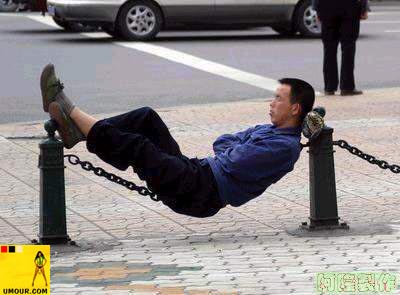 Baron Jacques THENARDglosor.euBaron Jacques THENARD(1777-1857) 
Chimiste Français,découvrit l'eau oxygénée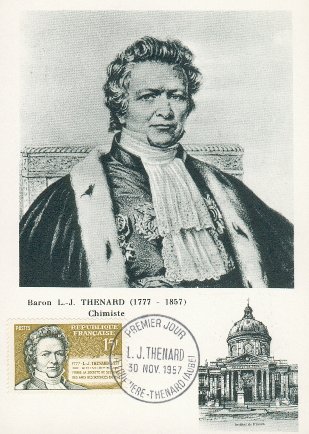 kan jag hjälpa er ?je peux vous aider ?jag vill bara titta liteje veux juste regarder un peuskulle ni kunna hjälpa mig tack ?pourriez-vous m’aider s’il vous plaît ?jag letar efter en byxa åt migje cherche un pantalon pour moivilken storlekquelle taille ?vilken skostorlek ?quelle pointure ?jag har 55 i storlekje fais du 55vilken färg ?quelle couleur ?jag tycker mycket om röttj’aime bien le rougejag skulle vilja ha en prickig blusje voudrais un chemisier à poisjag letar efter en rutig skjortaje cherche une chemise à carreauxjag tycker mycket om denna randiga skjortaj’aime beaucoup cette chemise rayéedet är en vacker blommig byxac’est un beau pantalon à fleursjag gillar inte färgenje n’aime pas la couleurvill ni prova den ?vous voulez l’essayer ?det vill jag gärnaje veux bienvar är provhytten ?où sont les cabines d’essayage ?provhytten är längst in i butikenles cabines d’essayage sont au fond du magasinpassar den bra ? är det bra?il va bien ? ça va ?den är för liten (mask)il est trop petitden är för stor (fem)elle est trop grandedet är inte min storlekce n’est pas ma tailledet är för kortc’est trop courtdet är för långtc’est trop longden är mycket häftigil est très chouettevad kostar den/det ?c’est combien ?är den på rea ?il est en solde ?finns det billigare ?il y a moins cher ?det är för dyrt för migc’est trop cher pour moifinns det andra färger ?il y a d’autres couleurs ?